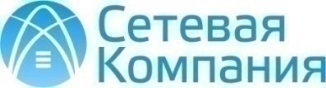                                                       Пресс-релиз26 июня в Казани состоится открытие новой подстанции – ПС 110 кВ Портовая. В торжественной церемонии примет участие Премьер-министр РТ Алексей Песошин, генеральный директор ОАО «Сетевая компания» Ильшат Фардиев, члены Совета директоров ОАО «Сетевая компания».Новый энергоообъект с элементами цифровой подстанции был возведен на смену находящейся рядом одноименной подстанции, введенной в эксплуатацию в 1957 году.  Строительство велось параллельно с ее работой, без ограничения электроснабжения потребителей Вахитовского района города Казани. ПС 110 кВ Портовая - восьмая подстанция закрытого типа, построенная энергетиками в Казани. Такие энергообъекты, где все оборудование полностью размещено внутри здания, гармонично вписываются в жилые кварталы городов, их строительство позволяет экономить площадь застройки. При проектировании были учтены новые требования, выдвигаемыми городской администрацией к формированию архитектурного пространства в условиях городской среды. Все трансформаторы имеют надежную шумозащиту и не беспокоят население, кроме того, они полностью защищены от воздействия внешней среды, экологичны и обеспечивают безопасность эксплуатации оборудованияСтроительство новой подстанции обусловлено большой социальной значимостью объекта. От подстанции запитаны особо важные потребители, такие как:- Население Вахитовского района-18200 чел.,-АО «Нэфис Косметикс» - Казанский химический комбинат имени М. Вахитова, -ООО «Мелита»-АО «Казанский медико-инструментальный завод», -МУП «Метроэлектротранс» (Тяговая ПС №1), -АО «Радиоприбор», -ФКП «Казанский завод точного машиностроения», -МУП «Водоканал», - Казанский Речной порт и Автовокзал.При реконструкции ПС 110 кВ Портовая специалистами ОАО «Сетевая компании» была реализована концепция, объединяющая традиционное первичное оборудование с интеллектуальным вторичным, позволяющим преобразовывать аналоговые сигналы в цифровые. Высокий уровень автоматизации обеспечивают микропроцессорные терминалы РЗА (релейной защиты и автоматики) и системы АСУ ТП (автоматизированные системы управления технологическим процессом). Свыше двухсот принципиально новых «цифровых» устройств установлено в помещениях новой подстанции. Инновационные технологии позволят упростить эксплуатацию энергообъекта и уменьшить трудозатраты. Благодаря специальному оборудованию на мониторах дежурных электромонтера и диспетчера отображается исчерпывающая информация в режиме реального времени, которая позволяет следить за состоянием функционирования подстанции и предотвращать отказы электрооборудования. Интеллектуальным оборудованием можно управлять дистанционно - как с АРМ (автоматизированного рабочего места) оперативного персонала ПС 110 кВ Портовая (ул. Шарифа Камала,2), с диспетчерского центра Казанских электрических сетей (ул. Тукая, 109), так и из Центра управления сетями ОАО «Сетевая компания» (ул. Бондаренко, 3). При этом локализация аварийных участков, а также восстановление послеаварийных режимов работы происходит практически без участия человека - подстанция является необслуживаемой. Стоит особо отметить, что для татарстанских энергетиков это первый опыт строительства подобной подстанции,  а в ближайшей перспективе планируется построить еще один цифровой энергообъект на территории Казани – ПС 110 кВ Азино. Проектирование объекта выполнил генеральный проектировщик ООО ИЦ «ЭнергоРазвитие», при участии субподрядных организаций: филиал ООО «КЭР-Инжиниринг» «ТатНИПИэнергопром» и ООО «МегаваттСтройПроект». Генеральным подрядчиком реализации проекта является ООО «СВСЭСС».17 июня 2019 года было получено разрешение Приволжского управления РОСТЕХНАДЗОРа на допуск в эксплуатацию электроустановки, 21 июня на шины подстанции Портовая подано рабочее напряжение для проведения завершающего комплекса пуско-наладочных работ.Сбор по адресу ул. Ш. Камала, 2 (начало мероприятия в 9.00). Руководитель Пресс-центра Зульфия Шарипова _____________________________________________________________________ОАО «Сетевая компания», 420094, г. Казань, ул. Бондаренко, 3, сайт: www.gridcom-rt.ru, e-mail: office@gridcom-rt.ruтел. приемная: (843) 291-85-59, пресс-служба: 291-82- 84, 291-83-75, 291-84-04, телефон Контакт-центра 8-800 2000 -878